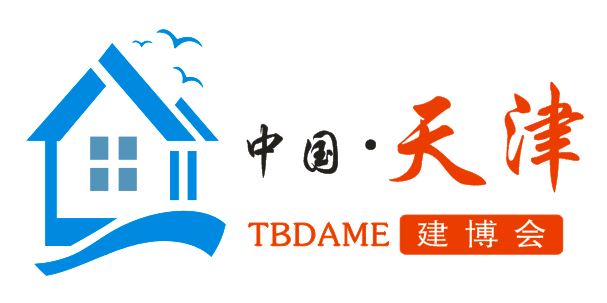 2022中国（天津）建筑装饰材料及全屋定制家居博览会（建博会）        参展热线：13693144484(微信同步）邀  请 函展出地点：国家会展中心（天津）	展览时间：2022 年 9月 6 日-8 日一、组织机构主办单位：中国木材与木制品流通协会                 天津市家居装饰材料协会支持单位：天津市商务局天津市建材行业协会                天津市环境装饰协会承办单位：渤海集团（天津）国际展览有限公司二、展馆介绍国家会展中心（天津）是商务部和天津市合作共建项目，是服务京津冀及“三北”地区协同发展、助力天津经济腾飞、承接北京非首都功能疏解的标志性工程。国家会展中心（天津）全面建成后将成为中国北方展览面积最大的绿色智慧创新型国家会展综合体，是立足新发展阶段、贯彻新发展理念、构建新发展格局、推动高质量发展的实际行动，推动长江以北十二省、两市扩展市场开发的新平台。三、展会介绍波澜壮阔的绿意，在天津津南蓬勃焕发。总建筑面积达138万平方米的国家会展中心（天津）一期20万平米展馆全面建成，2022中国（天津）建筑装饰材料及全屋定制家居博览会（简称：TBDAME建博会）顺势而生，本次展会是由中国木材与木制品流通协会、天津市家居装饰材料协会主办、  渤海集团（天津）展览公司承办的建材家居行业盛典。天津建博会以全屋整装、家居装饰、软装布艺、铺地材料、新型建材家装一站式展示、采购服务。致力于为企业搭建创造品牌提升，市场扩展的建材家居展贸优质平台。展会以“建材家居产业双碳融合与赋能”为主题，围绕科技创新为建材家居产业赋能， 互联网+为经销渠道赋能，智能化生产为产业赋能，数字化生产为产业赋能，创新营销渠道为产业赋能等主题进行展示和交流。 2022天津建筑装饰暨材料博览会期待您的加入！！！四、展品范围『定制家居』：高端全屋定制、整体书房、整体衣柜、衣帽间、卧房系统、全铝家居、原木门、实木门、实木复合门、模压门、竹木门、移门隔间、滑动门、衣柜系门板、定制家具、沙发、床具、鞋柜、床头柜、餐厅系统、设计生产软件、家居五金及配件及家居制造设备等；『厨卫定制』：集成厨房：整体橱柜、集成厨房集成灶；燃气灶、抽油烟机、热水器、水槽、水龙头、厨房水净化器、垃圾处理器及各类厨房电器等，沐浴房、浴室柜、花洒、浴霸、浴缸、坐便器、卫浴挂件、浴室防雾镜等；『集成顶墙』：集成吊顶、顶墙集成、全屋顶、天花吊顶、铝塑板、铝板、铝单板；集成墙面：快装墙板、顶墙集成、全屋顶、石材墙面、软木墙板、软包集成墙、竹木纤维集成墙板、软包墙饰、艺术岩砂背景、木质背景墙、模块背景等；『制冷与供热』：中央空调、冷风机、制冷设备、空调末端产品新风、通风、净化产品等；供热：空气能热泵、地源热泵、水源热泵及配套、燃气采暖产品；电采暖产品、锅炉、壁挂炉及配套;散热器及配套;地暖及配套 ;节能炉具、生物质锅炉等；『软装布艺』：PVC塑料墙纸、草麻墙纸、无纺墙纸、吸音墙纸、胶面墙纸、绒线墙纸、萤光墙纸玻璃纤维壁布、墙布。提花装饰布、印花装饰布、阻燃装饰布、变色装饰布、经编装饰布、色织装饰布、工艺布、静电植绒、手绣、刺绣烂花、剪花、绣花、绉纱、玻璃纱、夹层纱、欧根纱、柯根纱、玻璃纱、雪纱等，家纺设计；『门窗配件』：推拉门、重型推拉门、平开门、吊趟门、断桥铝门窗、阳光房、自动门、铜门、铝艺、铁艺、别墅门、装甲门、不锈钢门、防火门、防盗门、高端入户门、遥控锁、密码锁、感应卡锁、指纹锁、声纹锁、人脸识别锁、合页、拉手等配套设施等；『地面铺装』：实木地板、实木复合地板、地暖实木地板、强化地板、软木地板、竹地板、木材、石塑地板、木塑地板、表面装饰材料。弹性地材技术、运动地材、特殊地材、工业 / 商业地坪、机织地毯、机织块毯、方块地毯、地垫、地毯技术、世界手工地毯、家用地毯、地材铺装及保养技术等；『新型建材』：艺术涂料、硅藻泥、防水涂料、防腐漆、水性漆、内外墙漆、工程建筑涂料、新型墙体材料、石膏制品、新型防水密封材料、新型保温隔热材料、新型装饰装修材料等；『木工机械』：木材机械设备、木业成套设备、营林采伐设备、人造板机械、人造板二次加工设备、金属家具设备、床垫机械、木工刀具及机械配件、气动机械/电动工具、喷涂及干燥设备、二手木工机械设备等；『建筑石材』：板材、石材制品、装饰石材、仿天然石制品、人造石及其产品；石材机械设备及技术、各类石材的加工机具、各类磨料磨具及附件；石材荒料；石材维护、保养产品及技术，胶黏产品及技术等；五、观众组织加大北京、天津、江浙沪、山西、陕西、河北、山东、安徽等省市专业渠道经销商、零售商、家装公司及工装公司和房地产商+建筑工程等终端用户精准邀约，将采用展商联合推广、经销商参观交通餐饮补贴、大巴车服务、供需专项对接、经销商线上线下巡讲活动等系列政策和措施保证精准观众到会参观采购。与华北各省市家装公司、工装公司、房地产商、建材家居市场、行业协会、商会对接就观众组织、会议活动等达成合作，协会作为展会支持单位将重点邀请会员单位到会参观采购，引入高质量终端工厂用户买家资源。数据呼叫中心通过大量的一线走访，深挖各地市重点产业集群企业，新数据的补充与展会参展范围精准配对，重点结合各地核心优势产业相关行业领域展开搜集。在北方重点建材家具产业基地、批发市场等，组织地面推广团队，逐一面对面走访，对参展企业进行推介，了解采购需求，实现精准对接。六、主题活动活动一：中国定制家居产业高峰论坛新形势下，中国定制家居产业数字化发展势头迅猛，上游品牌商、下游企业客户的运营管理模式发生巨大变化，对定制家居流通领域终端零售门店的服务能力、经营管理效率和供应链能力也提出了更高要求。定制家居零售门店，正积极尝试用数字化为零售门店带来示范效应，论坛邀请知名企业家代表、行业专家学者共同探讨定制家居产业数字化升级，以定制家居业如何走向数字化路线、如何扩大行业销售增长点以及如何实现新零售开新局为主题。活动二：中国定制家居品牌50强发布随着中国定制家居不断发展，品牌的重要性日渐突显，品牌也就成为了 一种信赖的标杆，活动联合权威协会、媒体，本着公平、公正、公开的评选原则，以“专业、全面、前瞻”的评选态度，对每一个参赛品牌，投票人负责，使评选具有公信力，让评选成为行业的标示、投资者的风向标。活动三：后疫情时代建材家居企业发展方向随着互联网经济的蓬勃发展和供给侧改革的持续深入，供应链资源整合和优化成为未来发展的必然趋势，B2B可谓前景广阔，建材家居B2B前景亦然。随着国家政策对电子商务发展的进一步推动，依托中国建材家居大产业、大市场和强大的需求潜力，未来建材家居电子商务发展前景将十分可观。报告将对国内建材家居市场需求，交易市场等进行分析总结。活动四：建材家居产品采购对接会邀请京津冀及东北内蒙河南山西山东及华东知名房地产公司，工装公司家装公司到会，发布采购需求，采购项目对接会为采供双方提供1对1的洽谈场所，依次安排相匹配的供应商与采购商见面接洽，每场接洽时间为20-30分钟。活动五：建材家居互联网渠道营销论坛联合阿里巴巴、慧聪等B2B平台探讨互联网平台营销技术，帮助企业搭建并完善互联网渠道建设，拓展线上销售渠道。七、参展费用八、广告费用七、参展程序1、参展单位需与承办单位签订参展合同并签字盖章后，传真或邮寄至展会承办单位。
   2、承办单位将按照“签合同，付款，确认”的原则安排展位。 3、参展单位将电汇凭证传真至承。
八、参展联络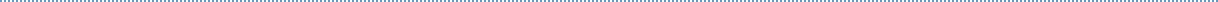        展览/会议相关事宜请联系组委会渤海集团（天津）国际展览有限公司地  址：天津市津南区咸水沽镇国展大道888号联系人：张玉贤电  话：13693144484邮  箱：675160092@qq.com展位展商价格价格规格配置标准展位国内展商普通9800元/个豪华 RMB  1100元/㎡3m×3m楣板×1,问询桌×1，折椅×2, 射灯×2,5A 插座×1,地毯×1。标准展位国外展商普通 3000 美元/个豪华 3500 美元/个3m×3m楣板×1,问询桌×1，折椅×2, 射灯×2,5A 插座×1,地毯×1。特装展位国内展商RMB 980/㎡RMB 980/㎡RMB 980/㎡含展期内使用面积使用空间，不包括标准展位的配置及电箱费、管理费、垃圾清理费、施工证费用特装展位国外展商300 美元/㎡300 美元/㎡300 美元/㎡含展期内使用面积使用空间，不包括标准展位的配置及电箱费、管理费、垃圾清理费、施工证费用会刊封面会刊封面会刊封底会刊跨页会刊封二、三会刊内彩30000元30000元20000元12000元10000元5000元会刊黑白页会刊黑白页大会门票大会展商证大会参观证花篮2000元2000元5000元/万张15000元30000元500元/个规格说明会刊规格: 210mm×285mm（客户提供图片资料，组委会代为制作）会刊规格: 210mm×285mm（客户提供图片资料，组委会代为制作）会刊规格: 210mm×285mm（客户提供图片资料，组委会代为制作）会刊规格: 210mm×285mm（客户提供图片资料，组委会代为制作）会刊规格: 210mm×285mm（客户提供图片资料，组委会代为制作）规格说明花篮：500元/个（客户提供图片资料，组委会代为制作）花篮：500元/个（客户提供图片资料，组委会代为制作）花篮：500元/个（客户提供图片资料，组委会代为制作）花篮：500元/个（客户提供图片资料，组委会代为制作）花篮：500元/个（客户提供图片资料，组委会代为制作）规格说明大会展商证规格：90mmX125mm（客户提供图片资料，组委会代为制作）大会展商证规格：90mmX125mm（客户提供图片资料，组委会代为制作）大会展商证规格：90mmX125mm（客户提供图片资料，组委会代为制作）大会展商证规格：90mmX125mm（客户提供图片资料，组委会代为制作）大会展商证规格：90mmX125mm（客户提供图片资料，组委会代为制作）规格说明大会参观证与大会请柬规格：90mmX125mm（客户提供图片资料，组委会代为制作）大会参观证与大会请柬规格：90mmX125mm（客户提供图片资料，组委会代为制作）大会参观证与大会请柬规格：90mmX125mm（客户提供图片资料，组委会代为制作）大会参观证与大会请柬规格：90mmX125mm（客户提供图片资料，组委会代为制作）大会参观证与大会请柬规格：90mmX125mm（客户提供图片资料，组委会代为制作）规格说明大会门票规格：90mmX210mm（客户提供图片资料，组委会代为制作）大会门票规格：90mmX210mm（客户提供图片资料，组委会代为制作）大会门票规格：90mmX210mm（客户提供图片资料，组委会代为制作）大会门票规格：90mmX210mm（客户提供图片资料，组委会代为制作）大会门票规格：90mmX210mm（客户提供图片资料，组委会代为制作）推介会参展企业15000元/场（一小时），非参展企业20000元/场（一小时）参展企业15000元/场（一小时），非参展企业20000元/场（一小时）参展企业15000元/场（一小时），非参展企业20000元/场（一小时）参展企业15000元/场（一小时），非参展企业20000元/场（一小时）参展企业15000元/场（一小时），非参展企业20000元/场（一小时）